Instituto Tecnológico y de Estudios Superiores de OccidentePROYECTO DE APLICACIÓN PROFESIONAL (PAP)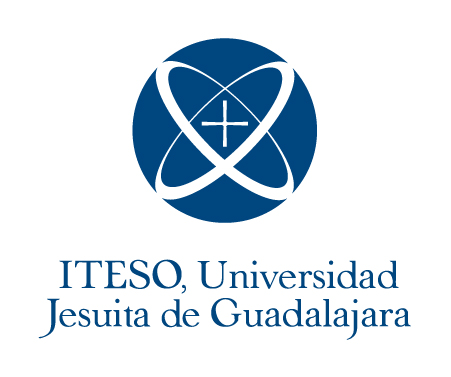 PRESENTANProgramas educativos y EstudiantesProfesor PAP: Tlaquepaque, Jalisco,   ÍNDICEREPORTE PAP Presentación Institucional de los Proyectos de Aplicación Profesional [Este texto deberá aparecer en todos los RPAP]Los Proyectos de Aplicación Profesional (PAP) son experiencias socio-profesionales de los alumnos que desde el currículo de su formación universitaria- enfrentan retos, resuelven problemas o innovan una necesidad sociotécnica del entorno, en vinculación (colaboración) (co-participación) con grupos, instituciones, organizaciones o comunidades, en escenarios reales donde comparten saberes.El PAP, como espacio curricular de formación vinculada, ha logrado integrar el Servicio Social (acorde con las Orientaciones Fundamentales del ITESO), los requisitos de dar cuenta de los saberes y del saber aplicar los mismos al culminar la formación profesional (Opción Terminal), mediante la realización de proyectos profesionales de cara a las necesidades y retos del entorno (Aplicación Profesional).El PAP es un proceso acotado en el tiempo en que los estudiantes, los beneficiarios externos y los profesores se asocian colaborativamente y en red, en un proyecto, e incursionan en un mundo social, como actores que enfrentan verdaderos problemas y desafíos traducibles en demandas pertinentes y socialmente relevantes. Frente a éstas transfieren experiencia de sus saberes profesionales y demuestran que saben hacer, innovar, co-crear o transformar en distintos campos sociales. El PAP trata de sembrar en los estudiantes una disposición permanente de encargarse de la realidad con una actitud comprometida y ética frente a las disimetrías sociales. En otras palabras, se trata del reto de “saber y aprender a transformar”.El Reporte PAP consta de tres componentes:El primer componente refiere al ciclo participativo del PAP, en donde se documentan las diferentes fases del proyecto y las actividades que tuvieron lugar durante el desarrollo de este y la valoración de las incidencias en el entorno.El segundo componente presenta los productos elaborados de acuerdo con su tipología. El tercer componente es la reflexión crítica y ética de la experiencia, el reconocimiento de las competencias y los aprendizajes profesionales que el estudiante desarrolló en el transcurso de su labor.Resumen[Este escrito aparecerá cuando alguien busque un tema relacionado con su proyecto en el Repositorio Institucional de la Biblioteca, por eso escriban en forma clara y que no exceda de 250 palabras. Consideren lo siguientes aspectos para su elaboración:Nombre del PAP y propósito general del proyecto.En su caso, su relación con un PAP anterior.Los objetivos y alcances del trabajo en el periodo escolar de participación.La metodología seguida en lógica de proyectos.Breve explicación de los resultados y los productos más relevantes.]Ciclo participativo del Proyecto de Aplicación ProfesionalEl PAP es una experiencia de aprendizaje y de contribución social integrada por estudiantes, profesores, actores sociales y responsables de las organizaciones, que de manera colaborativa construir sus conocimientos para dar respuestas a problemáticas de un contexto específico y en un tiempo delimitado. Por tanto, la experiencia PAP supone un proceso en lógica de proyecto, así como de un estilo de trabajo participativo y recíproco entre los involucrados. [Este texto deberá aparecer en el documento RPAP][Tomen en cuenta que el RPAP se va documentando desde las primeras semanas. En este componente es necesario que mencionen las fases metodológicas del proyecto y lo ocurrido en cada una de éstas conforme vayan sucediendo.Dado que en el desarrollo de la experiencia PAP intervienen los actores sociales y el equipo PAP, es importante que den cuenta de su participación y de su contribución para el logro del propósito del proyecto. En este formato aparecen las fases de la metodología del Ciclo participativo PAP. En caso de haber empleado otra metodología de proyecto, enúncienlas según corresponda.]1.1 Entendimiento del ámbito y del contexto [Escriban la aproximación teórica y metodológica de la situación problemática a abordar. Por ejemplo, la situación de los barrios marginados en el AMG y la falta de acceso a servicios básicos; la vulnerabilidad de las MYPES en Jalisco frente a la falta de regulación de las grandes empresas; las políticas públicas para la conservación del bosque de la primavera y su deterioro ambiental.Este apartado debe explicar los siguientes aspectos:El abordaje teórico del objeto de estudio o del problema a atender, es una aproximación al estado del arte. Siguiendo con los ejemplos, en el caso de los barrios marginados, será tema de investigación los diferentes tipos de marginación en materia urbana, así como el derecho a la vivienda digna y al agua. Los antecedentes históricos de la comunidad u organización, así como de su evolución.]1.2 Caracterización de la organización [Describan el escenario en el que se desarrolla su PAP; para ello tomen en cuenta lo siguiente:Descripción del funcionamiento y las áreas que lo conformanEl propósito y razón de serLas acciones que llevan a caboLas personas que participan y sus rolesOtros elementos que comuniquen lo que es la organización.]1.3 Identificación de la(s) problemática(s)[Muestren las diferentes problemáticas que identificaron a través de la elaboración del diagnóstico que se realizó de manera colaborativa entre el equipo PAP y la organización. Si no les tocó vivir este momento del proyecto, igualmente deben investigar y explicar lo que hicieron en PAP anteriores.]1.4. Planeación de alternativa(s)[Expliquen de manera clara las alternativas que junto con la organización se diseñaron y/o validaron para la solución del problema identificado, para ello deben argumentar por qué esa alternativa es la adecuada y de qué manera contribuye a la solución del problema. Este apartado incluye el plan de trabajo que se refiere al ordenamiento cronológico de las actividades a realizarse para el logro de los objetivos y/o productos diseñados. Si es un proyecto de continuidad es necesario volver a validar junto con la organización la propuesta elegida, verificar que siga vigente la necesidad y el valor de la alternativa.]1.5. Desarrollo de la propuesta de mejora[Este apartado es para que den cuenta de la manera como fueron realizando las alternativas diseñadas, para ello consideren los siguientes aspectos:Describan las actividades realizadas, los procedimientos de trabajo, las herramientas y técnicas utilizadas conforme al plan de trabajo establecido. Incluyan gráficos, diagramas, fotografías y los recursos necesarios que permitan dar cuenta del trabajo realizado. Explicación detallada del proceso para la elaboración del producto o los productos realizados, cuidando los convenios de confidencialidad según cada proyecto. Evidencias de los procesos, resultados y servicios alcanzados.]1.6. Valoración de productos, resultados e impactos[Compartan una valoración de la experiencia PAP y como ésta dio respuesta a las problemáticas previamente identificadas, pueden enfatizar los resultados alcanzados y los impactos generados durante el proyecto. Incluyan los aspectos pendientes que podría ser contemplados por la comunidad o la organización, y/o por una siguiente etapa del PAP.]1.7. Bibliografía y otros recursos[Enlisten los documentos bibliográficos, hemerográficos, telemáticos, audiovisuales, etc. consultados para la elaboración del sustento teórico y metodológico, así como para la realización del proyecto. Las citas deben hacerse de acuerdo con el sistema APA.]1.8. Anexos generales[Este apartado es opcional, entendiendo por anexos generales todo lo que de sustento al documento para su mejor comprensión, como planes de trabajo detallados, cronogramas, materiales elaborados, bitácoras, fichas de trabajo, fotografías, gráficas, estadísticas, etc.]2. Productos[Los productos de tu PAP ya sean objetos o documentos, se entregarán a la organización con las que se trabajó. Estos productos podrían ser útiles en otros contextos para su mejor aprovechamiento. Considera lo siguiente para este apartado:Elabora la(s) ficha(s) descriptiva(s) de los productos elaborados.Presenta el producto de acuerdo con su tipología:PlanModelo o prototipoMetodologíaEstrategiaReporteDiagnósticoManualTécnica o herramientaProducto y aplicación digitalOtros]3. Reflexión crítica y ética de la experiencia El RPAP tiene también como propósito documentar la reflexión sobre los aprendizajes en sus múltiples dimensiones, las implicaciones éticas y los aportes sociales del proyecto para compartir una comprensión crítica y amplia de las problemáticas en las que se intervino. [Este texto deberá aparecer en todos los RPAP]3.1 Sensibilización ante las realidades[Este apartado es para que escriban de manera personal las reflexiones éticas que van haciendo en los diferentes momentos del proyecto, por lo tanto, debe registrarse en el proceso conforme van viviendo las experiencias, no al final. Les puede ayudar pensar en los siguientes aspectos:Escribe sobre la manera en que te fuiste posicionando frente a otras realidades que viven las personas en el plano físico, social y cultural. Da cuenta de la manera como te involucraste con las personas y sus problemáticas, y los sentimientos que despertó en ti la experiencia.Reflexiona si ese sentir y actuar se debe más a tus creencias o a tus razonamientos.Analiza el ejercicio de tu profesión en la actualidad frente a realidades como la que viviste en el PAP, así como las implicaciones éticas y los aportes sociales.] 3.2 Aprendizajes logrados[En este apartado escriben de manera personal las competencias disciplinares, sociales y universitarias que lograste desarrollar durante el trabajo en el PAP, especifica en qué momentos sentiste el reto y cómo fue que respondiste, dándote cuenta de que eres capaz de hacerlo bien. También especifica los aprendizajes que lograste al ser parte de este proyecto, en el ámbito profesional, social y personal.]